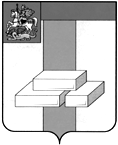 СОВЕТ ДЕПУТАТОВГОРОДСКОГО ОКРУГА ДОМОДЕДОВО МОСКОВСКОЙ ОБЛАСТИРЕШЕНИЕот 27.05.2020  № 1-4/1044О внесении изменений в решениеСовета депутатов городского округаДомодедово от 22.08.2013 № 1-4/533"Об установлении коэффициентов, используемых для расчета арендной платы за земельные участки"            В соответствии с Законом Московской области от 07.06.1996 № 23/96-ОЗ "О регулировании земельных отношений в Московской области" (в редакции от 18.02.2020), в целях упорядочения земельных отношений на территории городского округа Домодедово Совет депутатов городского округа решил: СОВЕТ ДЕПУТАТОВ ГОРОДСКОГО ОКРУГА РЕШИЛ:Внести  в Приложение №1 к решению Совета депутатов городского округа Домодедово от 22.08.2013 № 1-4/533 "Об установлении коэффициентов, используемых для расчета арендной платы за земельные участки" следующие изменения:1.1. В строке 17 слова ", в том числе по добыче полезных ископаемых и природных ресурсов" исключить.1.2. Строки 18, 21, 22, 25, 31, 32 исключить.1.3. В строке 23 слова ", в том числе индивидуального жилищного строительства" исключить.1.4. Строку 28 изложить в следующей редакции: «для сельскохозяйственного производства, в том числе растениеводства, рыболовства, рыбоводства, охоты, осуществления крестьянским (фермерским) хозяйством его деятельности».          2. Опубликовать настоящее решение в установленном порядке и разместить на официальном сайте городского округа Домодедово в сети Интернет.	3. Настоящее решение вступает в силу с момента официального опубликования.4. Контроль за исполнением настоящего решения возложить на постоянную комиссию по бюджету, налогам и финансам (Шалаев В.А.).	Председатель Совета депутатов				Глава городского округа 						городского округа                        Л.П. Ковалевский					                   А.В. Двойных